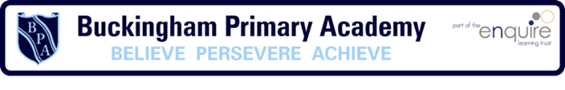 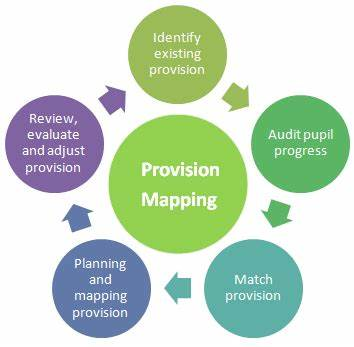 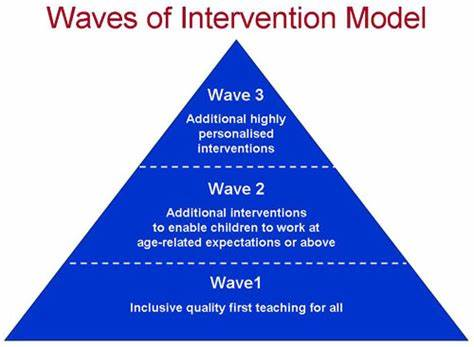 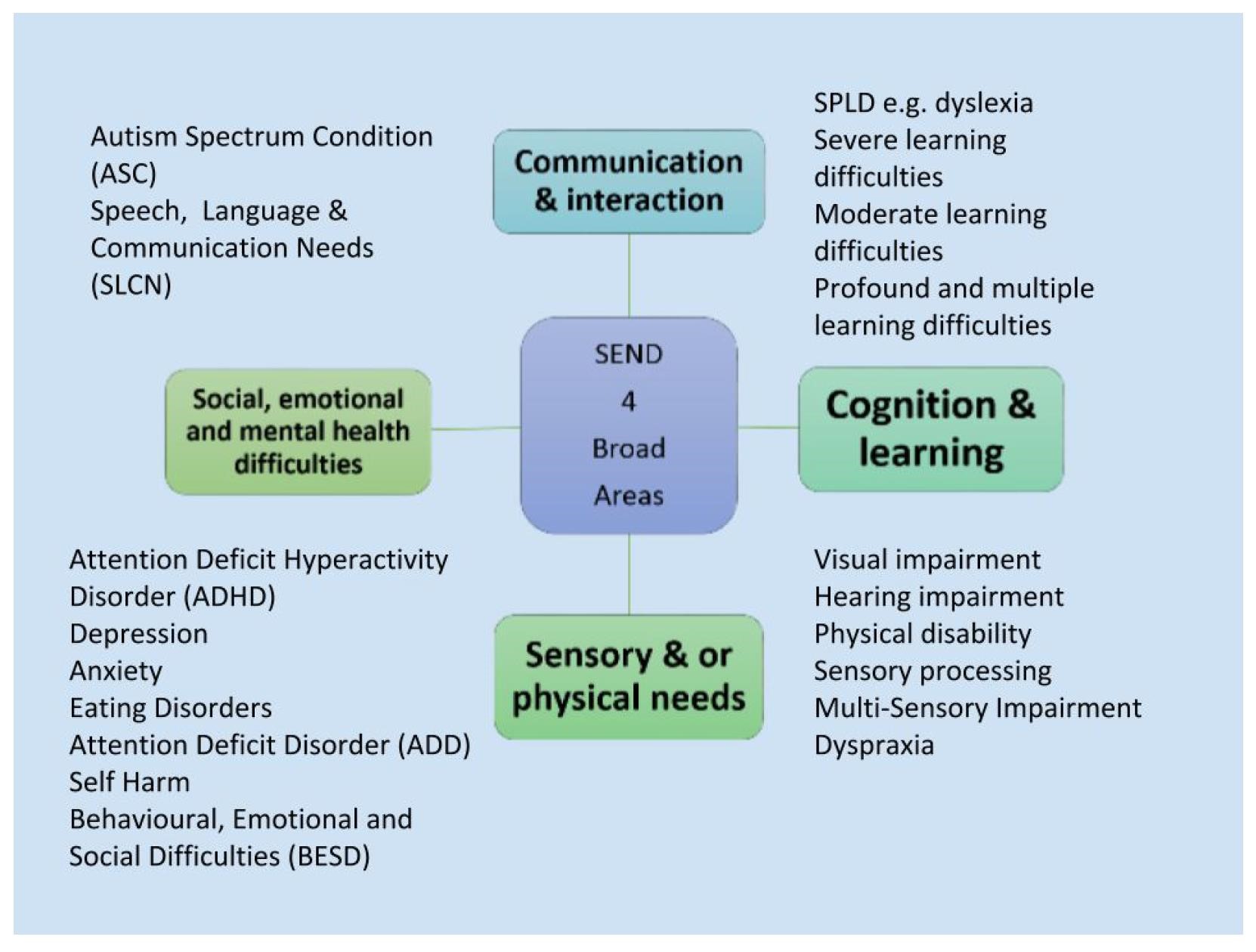 SEND provision in ScienceSEND provision in ScienceCognition and LearningCognition and LearningCommunication and InteractionCommunication and InteractionLearning Challenges Provision Learning Challenges Provision • Accessing reading/ written work• Poor memory and recall skills• Feedback to listening/ appraising activities.• Poor sequencing skills - understanding the steps modelled.• Poor hand/eye co-ordination• Use of symbols, larger print, colour coding, multi sensory reinforcement and a greater emphasis on aural memory skills. Teaching skills rote supports memory development and removes the need for written/display text.• Use word banks which include pictures.• A working wall showing each lesson’s focus and how successive lessons or topics link together to develop a mind map, including symbols, images or objects to make it more accessible. Repeat or display important information on boards in the sports hall• Use of ICT such as video clips to reduce the need for pupils to rely on their short- or long-term memories.• New learning fits into the framework of what the pupil already knows.• A range of sources of assessment, including individual pupils’ successes in the lessons taking account of their oral contributions• Smart grouping: pairing with a more able sports persons• Build in lots of repetition.• Provide opportunities for pupils to join in all together before being invited to perform a skill.• Using their voice expressively and effectively to communicate• Understanding and using new topic vocabulary• Lower than expected levels of expressive vocabulary – ‘they can’t find the words’• Following instructions and sequences• Levels of concentration in game type situations• Use different forms of communication − such as gesture − to compensate for difficulties when singing and speaking• Pre-teaching of new vocabularyprior to lesson.• Send vocabulary word mats homebefore the topic begins.• Limit vocabulary to that which isnecessary to ensure progress.• Social stories• Children are allowed time to discuss the answers to questions with peers• Children with communication impairments are given time to think about questions beforePhysical and/or Sensory Physical and/or Sensory Social, Emotional and Mental Health Social, Emotional and Mental Health Learning Challenge Provision Learning Challenge Provision • Videos or pieces of music with overstimulating or challenging themes • Poor motor control • Hearing impairment • Visual impairment • Overly sensitive to sound/ noise• Provide sources and themes which are matched to the needs of the child. i.e. enlarged sources/visuals/I.T • Support to avoid conflict/sensory overload – consider ear defenders, a quiet space to work in/ an effective way for a child to communicate any distress • Use of subtitles where necessary• Understanding own thoughts and contrasting with those of others • Working effectively as part of a group • Unable to relate to the different emotional responses of playing sport or performing dance or gymnastics• Working in a small group with a • trusted adult for emotional support. • Some children could work individually • Pre teaching and discussing the responses to the sporting skills required • Clear rules and expectations, consistent boundaries, rewards and sanctions